Rules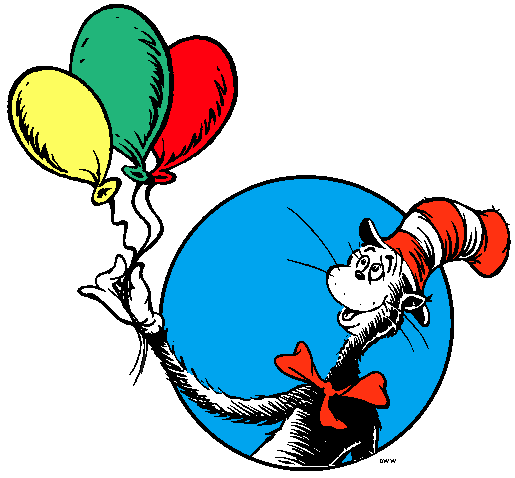 Raise your hand.Be a friend.Walk, don’t run.Listen.Share.Help clean up.